Publicado en  el 13/08/2014 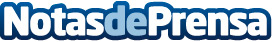 A Xunta agradece ao MAGRAMA as xestións sobre a PAC que permitirán que Galicia reciba 8 millóns de euros máis para o lácteo cada anoA conselleira do Medio Rural e do Mar, Rosa Quintana, agradeceu a visita do secretario general de Agricultura y Alimentación do MAGRAMA, Carlos Cabanas, que tiña por obxectivo coñecer polo miúdo a realidade que atravesa o sector lácteo galego e dar conta do resultado das negociacións levadas a cabo dende o ministerio con Bruxelas.Datos de contacto:Nota de prensa publicada en: https://www.notasdeprensa.es/a-xunta-agradece-ao-magrama-as-xestions-sobre_1 Categorias: Galicia http://www.notasdeprensa.es